Celebrating Internationalism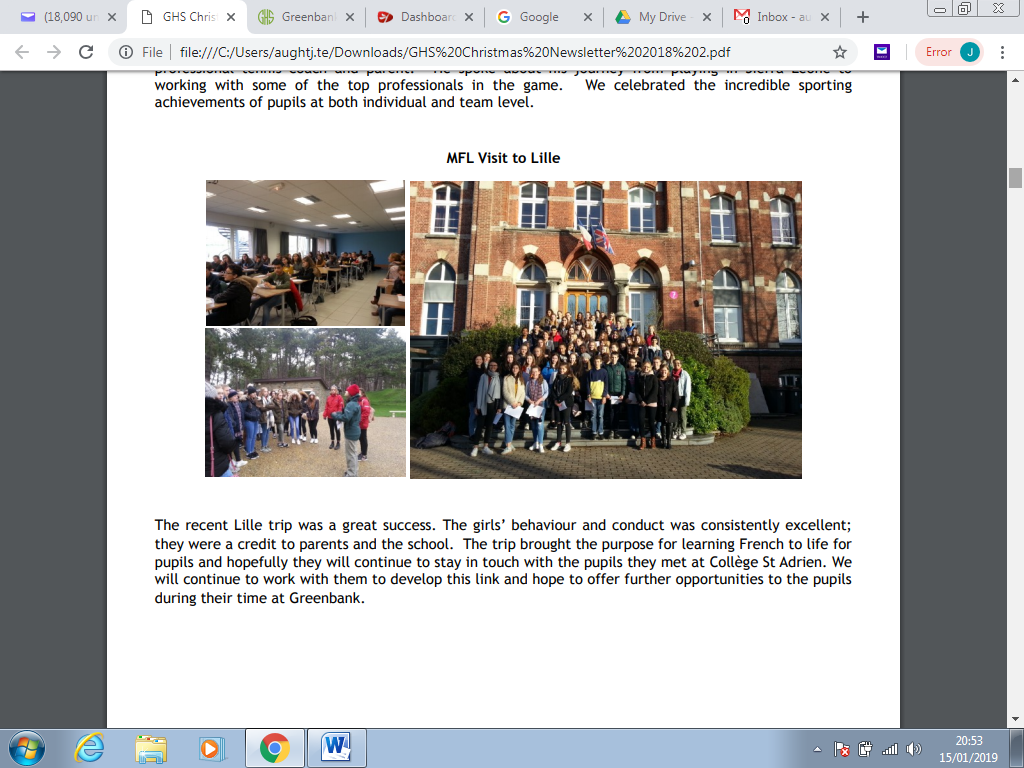 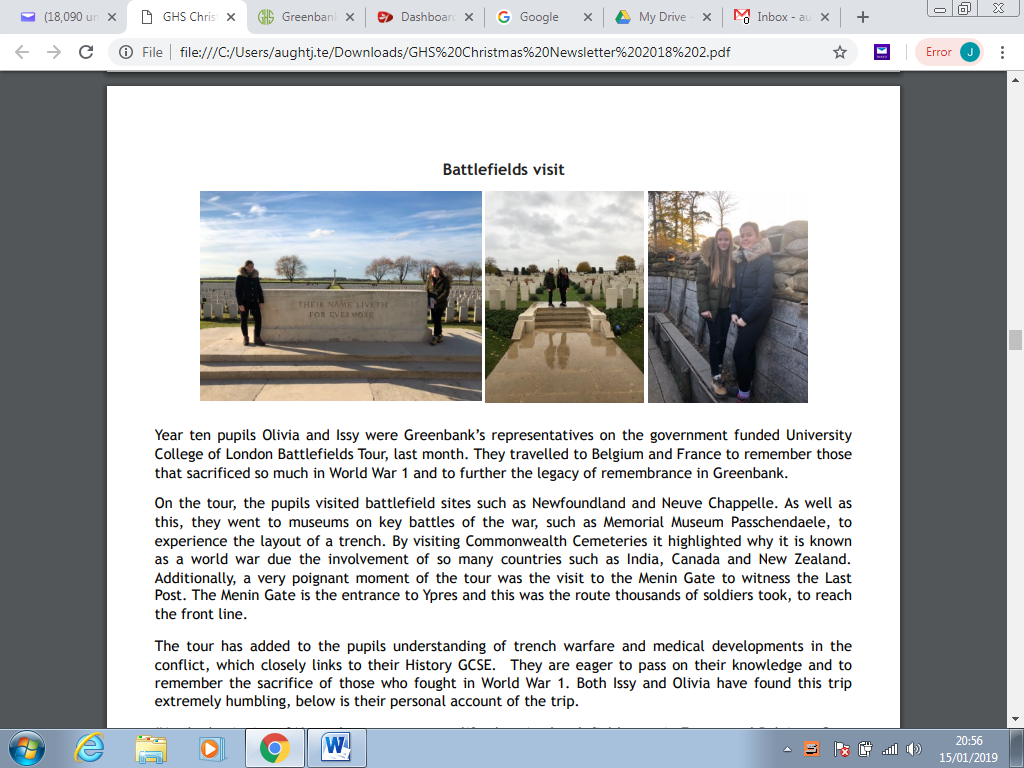 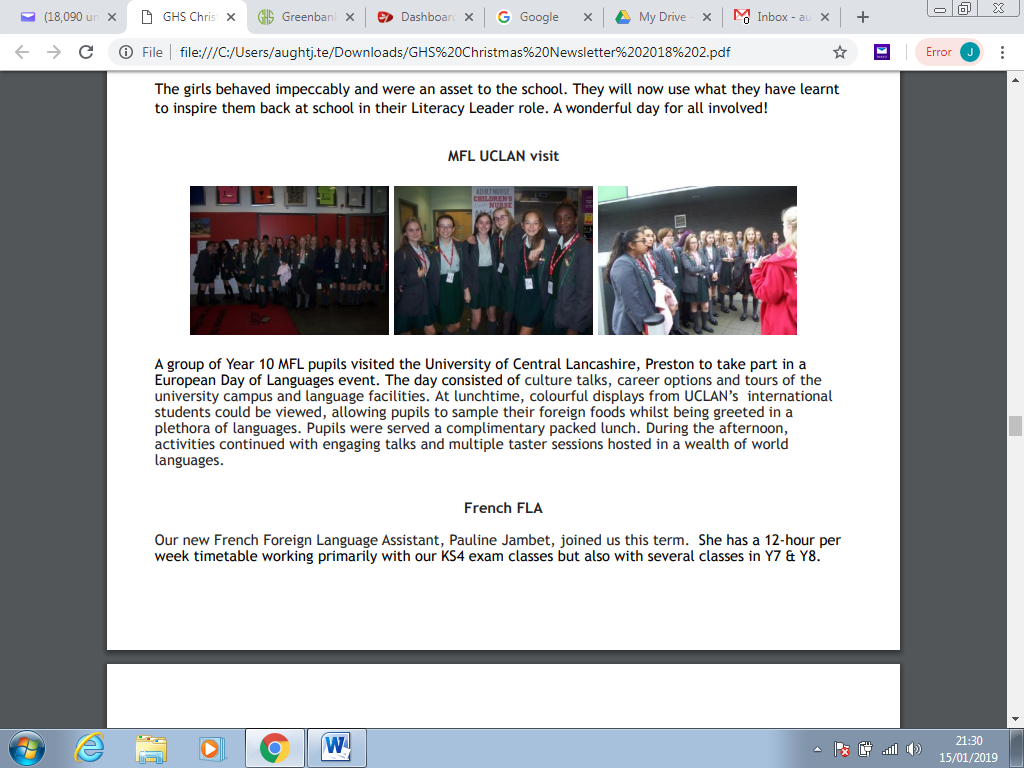 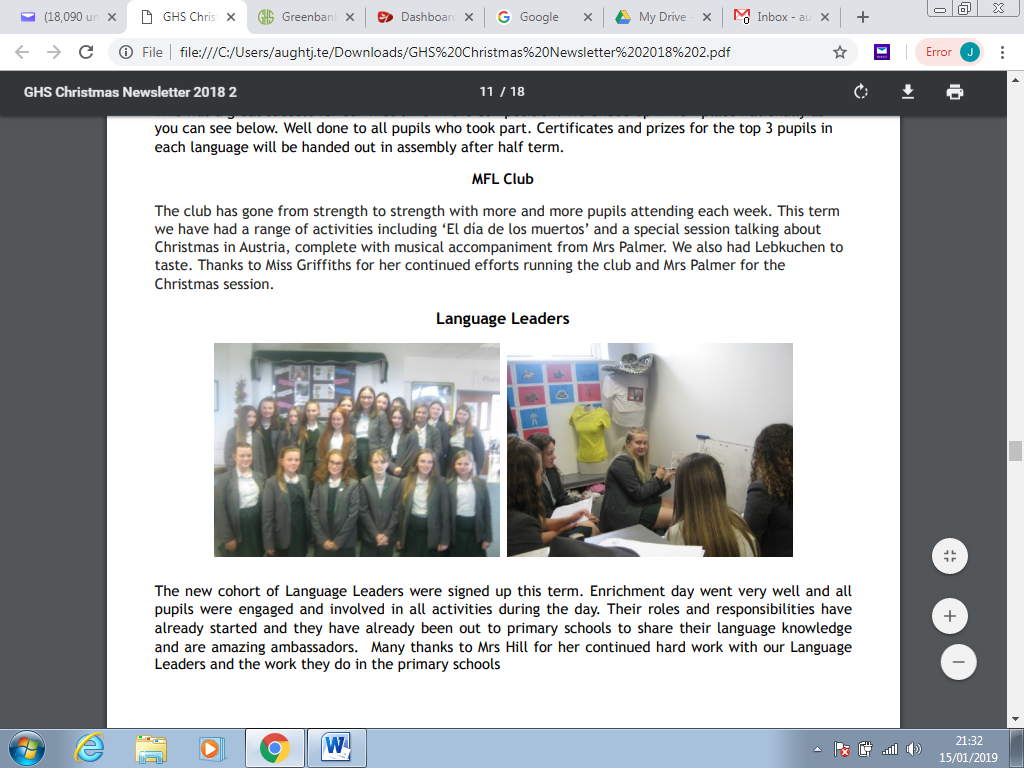 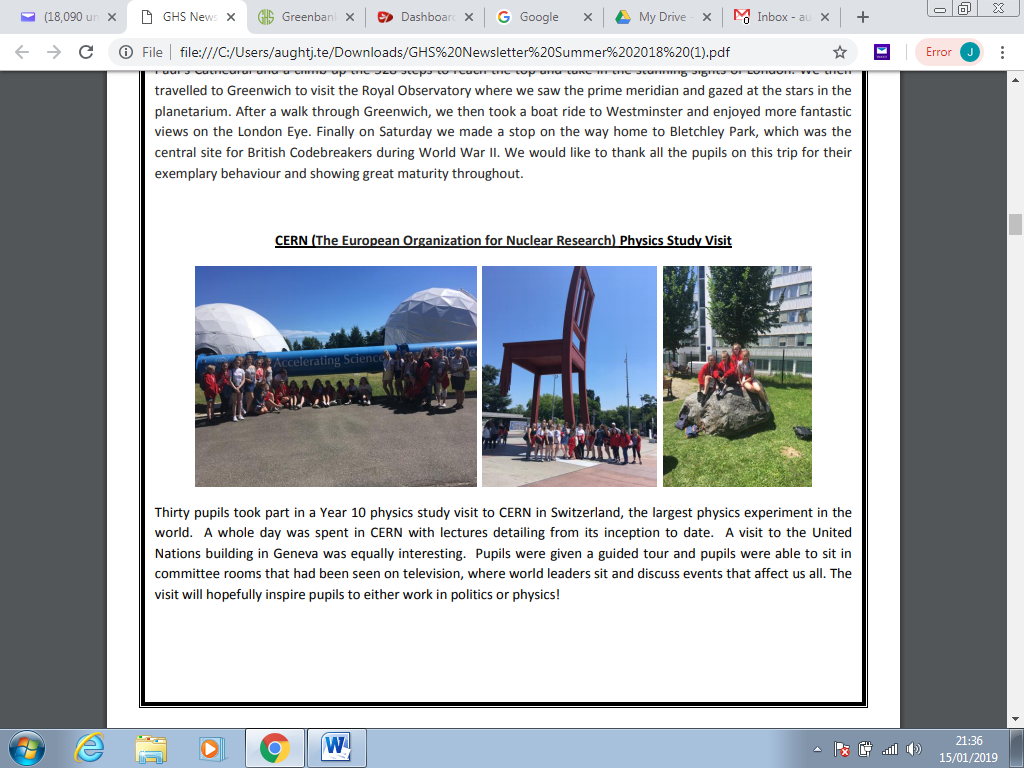 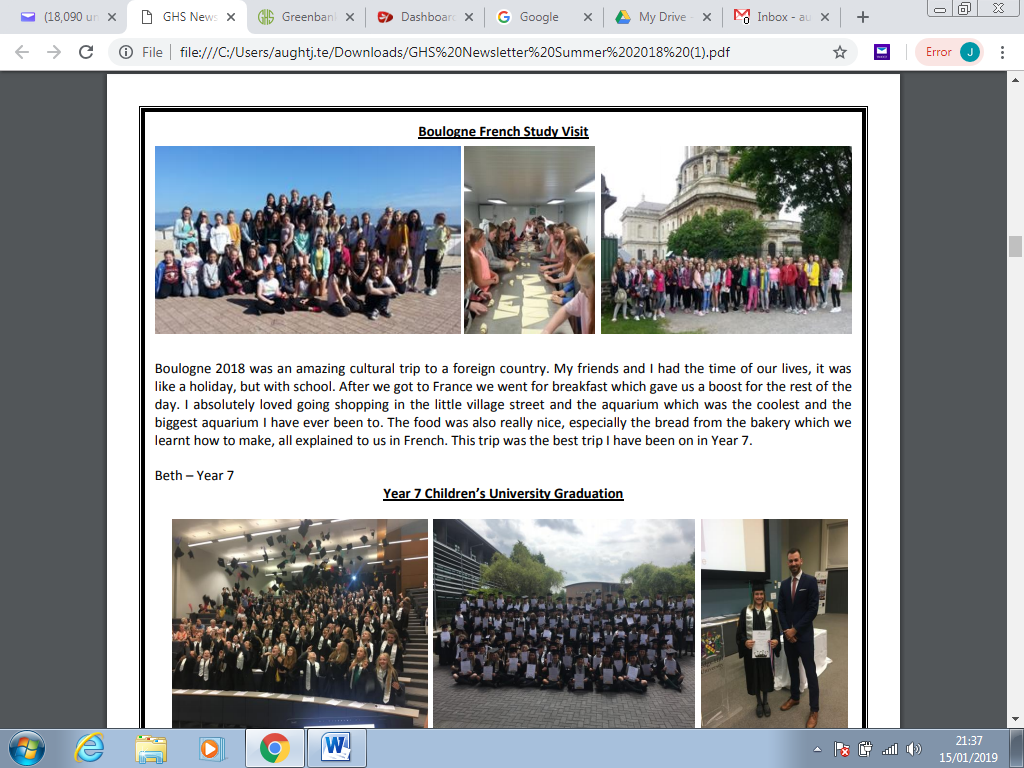 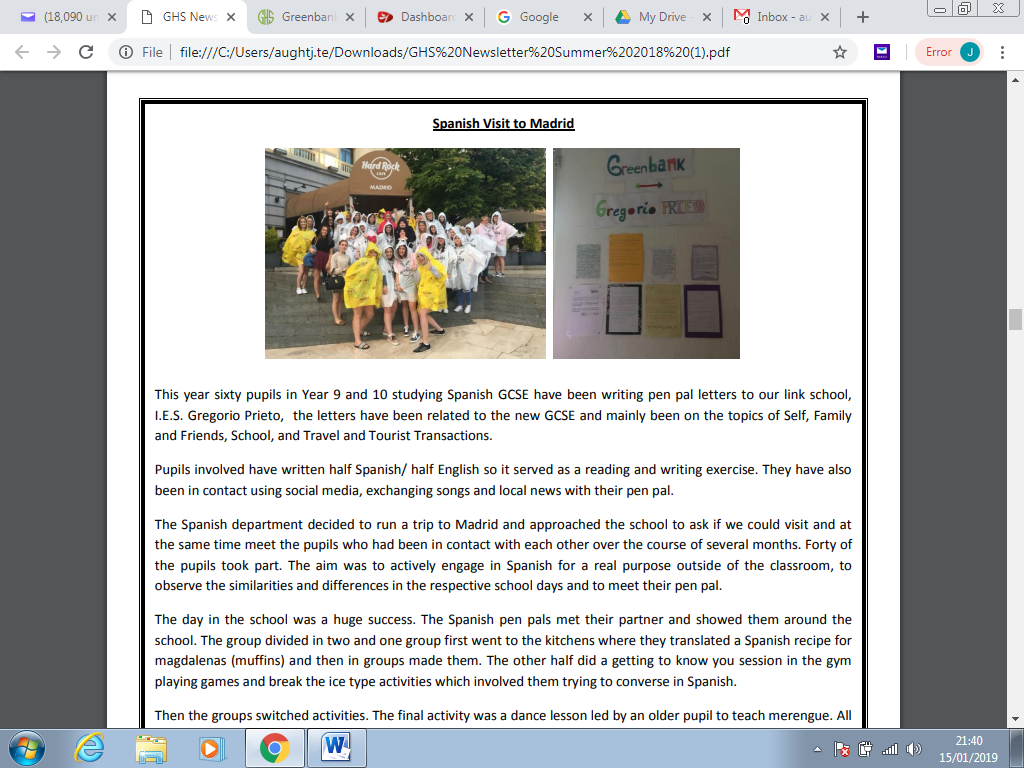 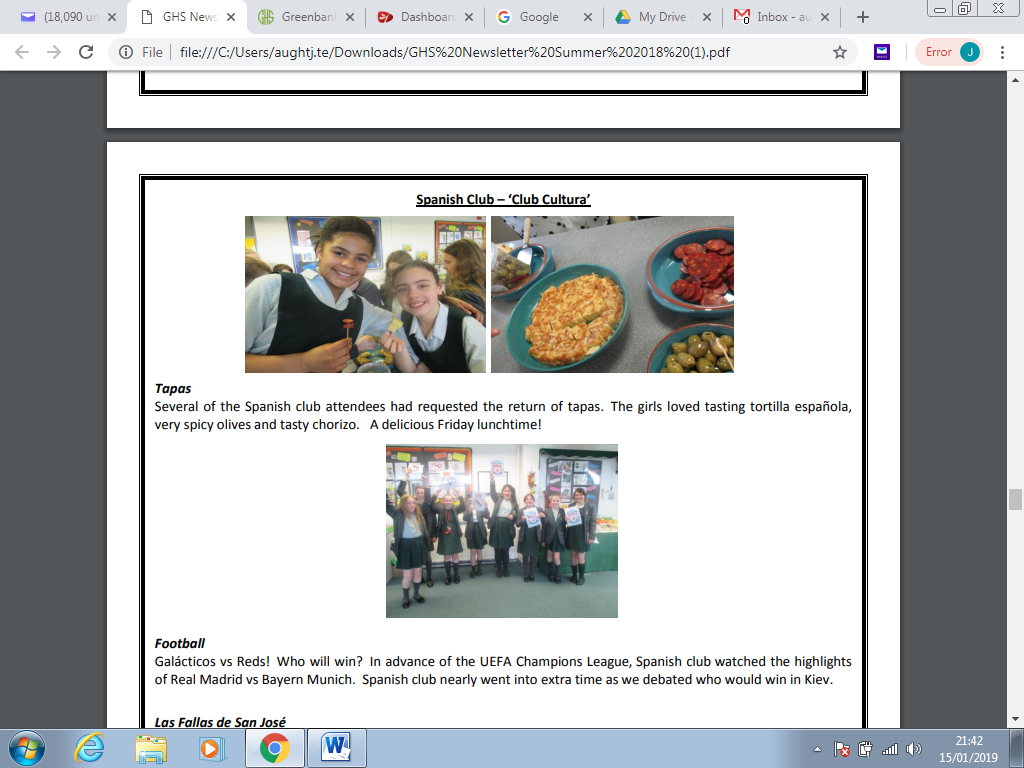 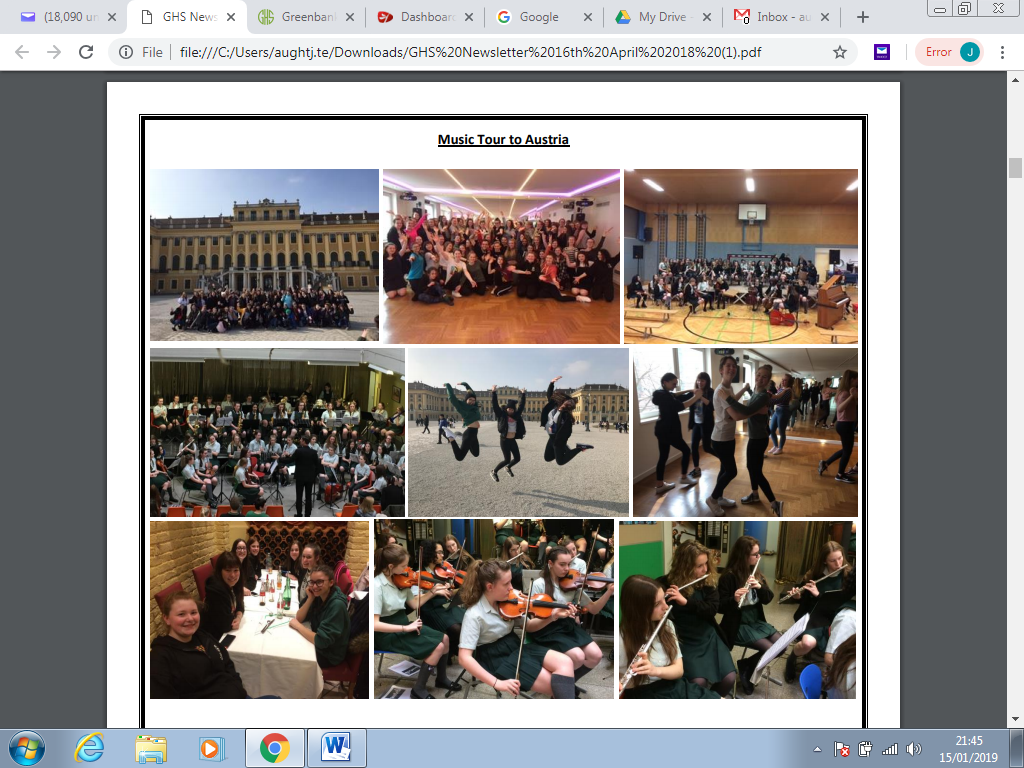 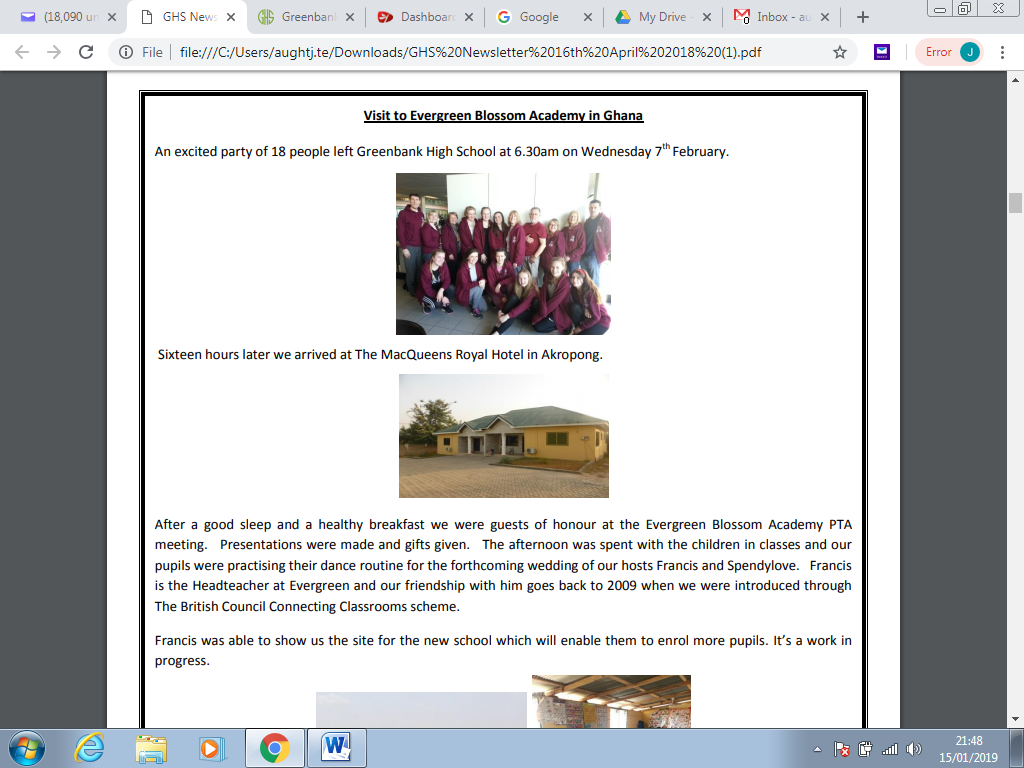 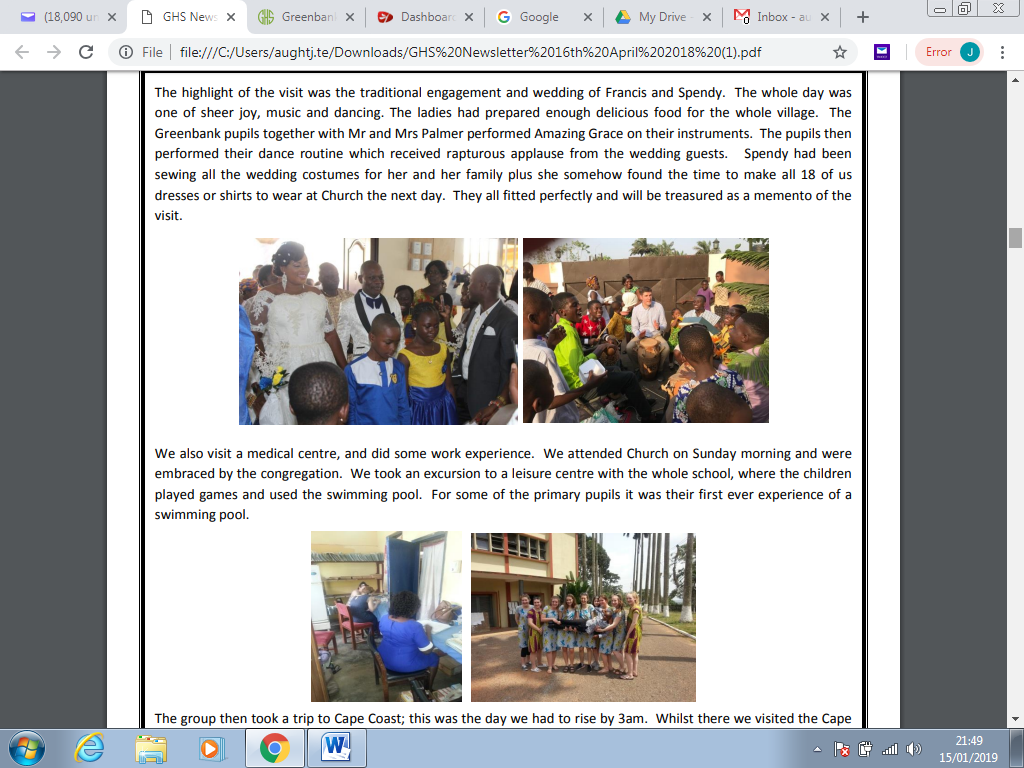 